Ms. Coughlan SET2nd Class Literacy: Ms. Karen DunneWeek 4 April 27th – May 1st Mon.Cloze: Horses.Print off the pdf, write in the blanks, sketch and colour in, scan/photo completed work and return by email.                         ORType into the word doc and attach to return email.                         ORWrite out the story (using the keywords) on A4 page or in your copybook and take a photo of it.Keywords: hooves   canter   stable   ground   house   trot   gallop   race   takeWell done!!Practical Language Activities: Jeffries & Jeffries.Auditory: Question Time: Something in common.1. Scissors are sharp and so are ……thorns, grapes or a hammer.2. A gorilla lives in Africa and so does a ……whale, unicorn or giraffe.3. A lizard lives in the desert and so does a ……zebra, bear or camel.4. A snail is slow and so is a ……tortoise, motorbike or horse.5. An astronaut goes into outer space and so does a ……hot-air balloon, helicopter or rocket.6. A ladder has steps and so does a ……block, stairs or zip.7. A squirrel has fur and so does a ……fish, cat or duck.8. Apples grow on a tree and so do onions, strawberries or peaches.TueLabel the Horse.Print off the pdf, fill in the blanks on A4 paper, scan/photo completed work and return by email.                         ORType into the word doc and attach to return email.                         ORDraw and write it out on an A4 sheet and photo shot it.Keywords: horse   mane   neck   back   mouth   foal   hooves   nostrilsAuditory: Question Time: Idioms.1. John cracked a joke. Does this mean ?a) He told a funny story. b) He broke a joke into two parts. c) He laughed out loud.2. He buttered up his teacher. Does this mean ?a) He rubbed butter on his teacher. b) He said nice things to his teacher. c) He had spilled butter on his homework paper.3. Her lips are sealed. Does this mean ?a) She has glue on her lips. b) She licked the glue off an envelope. c) She can keep a secret.4. Jack and Jill are going to tie the knot. Does this mean ?a) Jill is going to help Jack put on a necktie. b) They are tying knots in a rope. c) They are going to get married.5. Jimmy is full of baloney Does this mean ?a) He doesn't know what he is talking about. b) He has eaten a lot of baloney. c) He is too full to eat the rest of his meal.WedFour in a row – key words 2 from ‘The Grumpy Teaspoon’ (Folens).Print pdf: Play/colour in A4 and scan/photo completed game sheet.                      ORType in the word doc and attach to return email.                      ORCopy Book:Play a game of x and o’s in your copy. Write words from ‘Grumpy Teaspoon’ word list instead of writing x and o. Remember to use two different coloured pencil crayons. Take a photo.forget, after, lazy, roared, thunder, under, fought, thump, hear, crazy, daisy, woke, wellies, pyjamas, ridge, head, chairs, wheels, basket, helmet, import, money, hiding, Janosik, later, gifts, protect, highway, feast, granny, Danny, angry, blue, delicious, wonder, dug, smiled, treats, never, anything.Auditory: Question Time: Antonyms/Opposites1. Some milk is sweet. Some milk is   (sour).2. The airplane landed. The airplane   (took off).3. Some dogs sleep inside. Some dogs sleep   (outside).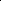 4. This ice cream is hard. This ice cream is   (soft).5. I looked to my right. I looked to my   (left).6. My shoes are wet. My shoes are   (dry).7. The rope was long. The rope was   (short).8. I feel healthy. I feel   (ill, sick).9. My ring was lost. My ring was   (found).10. The room was dark. The room was   (light).ThurSentences:Type these sentences:1. I can wink and blink with my eyes.2. He can hum along to that song.3. Is there any oil in the tank?Then type them out again and this time make the sentence longer.                      ORPrint off the pdf: Write on A4 in neat handwriting and scan/photo completed sentence work.                      ORWrite these sentences in neat handwriting into your copy. Then write them out again but this time make them longer. Take a photo. 1. I can wink and blink with my eyes.2. He can hum along to that song.3. Is there any oil in the tank?Auditory: Question Time: Analogies.1. A bird can fly and a fish can … (swim).2. An ocean is wet and a desert is … (dry).3. A pencil has lead and a pen has … (ink).4. A cat can meow and a dog can … (bark).5. A person lives in a house and a cow lives in a … (barn).6. A carrot is orange and an apple is … (red, green, yellow).7. A song is to be sung and a story is to be … (read/ told).8. An airplane can be flown and a car can be … (driven).9. A bell can ring and a clock can … (tick/ chime).10. A bird has feathers and a bear has … (fur).FriRhyming Words:Type and list words that have     -ng       nk        um       ess                       ORPrint off the pdf: Write on A4 and scan/photo completed rhyming words list.                      ORCopy Book:Draw four columns or four squares with a ruler on a new page for writing words that have     -ng       nk        um       essAuditory: Question Time: Analogies.1. Mitten is to hand as sock is to………….. (foot).2. Jacket is to zipper as shirt is to………….. (button).3. Leaf is to tree as petal is to………….. (flower).4. Banana is to peel as orange is to………….. (rind).5. Eye is to seeing as ear is to………….. (hearing).6. Spot is to leopard as stripe is to…………..(tiger/ zebra).7. Person is to nose as elephant is to………….. (trunk).8. June is to year as Sunday is to………….. (week).9. Bathtub is to bathroom as bed is to………….. (bedroom).